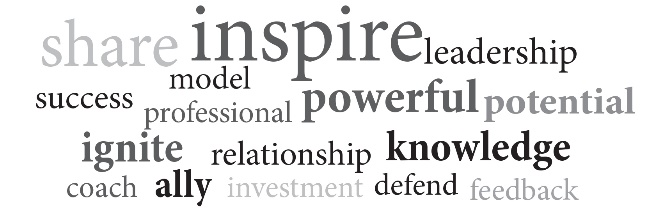 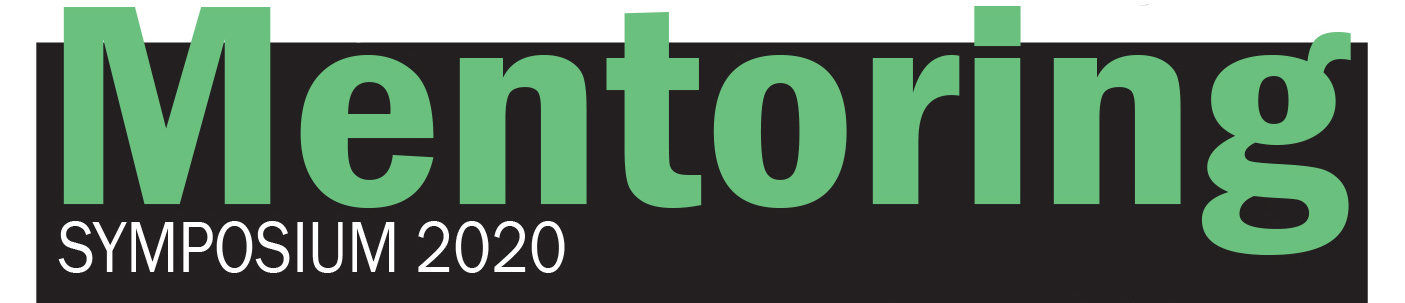 Request for Presenters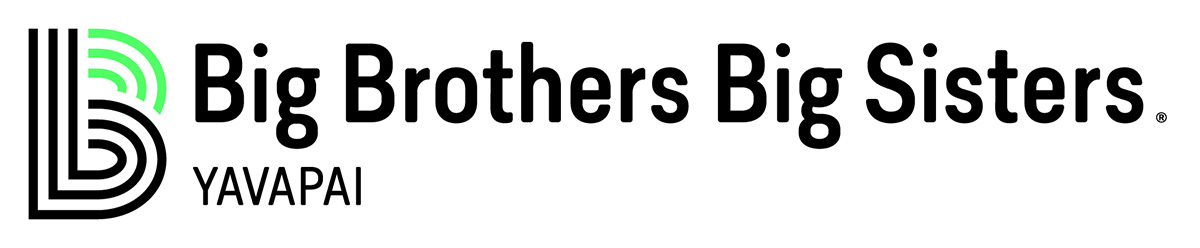 Power of Mentoring SymposiumJanuary 10-11, 2020    Welcome Reception Jan. 10 & Presentations Jan. 11We’d like to offer you the opportunity to share and connect at our Power of Mentoring Symposium. In addition to facilitating workshops, presenters are welcome to attend the conference free of charge. Presenters will receive a registration packet along with registration instructions in early October.This symposium is geared toward those who seek professional support in these areas of mentoring:  Education, health, safety, peer-to-peer, development, successful leadership, fostering, counseling, senior caregivers, nonprofits, government, faith-based and business.This symposium is a unique opportunity to share your expertise and ideas with a highly-engaged audience of mentoring professionals, supporters and stakeholders. Sessions will cover best practices, evidence-based approaches and research. (Workshops are 1 hour and 15 minutes in length. Please be prepared to fill the time slot.)To apply to be a presenter, please complete the form below and e-mail to rlayton@azbigs.org or mail to 3208 Lakeside Village Drive, Prescott, AZ 86301Application Deadline is August 31, 2019. SPACE IS LIMITED!This conference is provided to you by the collaborative efforts of: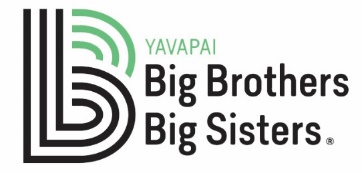 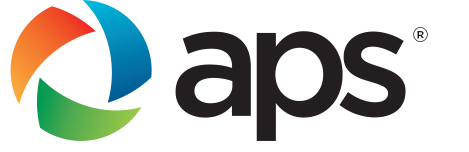 See topic areas, criteria for selection and application below:Mentoring Tracks: Check the topics that best describe your presentationYouth educationYouth advocacyFoster carePeer-to-peer mentoringSpecial educationCounselingLGBTQJuvenile justiceTrauma informedSeniorsBusiness EntrepreneurshipFaith-basedNonprofitsGovernmentSelf-careCaregivingSubmit by email rlayton@azbigs.org or by fax 928-445-8909.Criteria for Selection: Presenters will be notified by Sept. 1, 2019. Material must be informative in nature and not a marketing pitch.Sessions should be designed to educate, showcase innovation, include Q&A periods and are not sales pitches. Presenters should be experienced in and committed to the topic. Vendor ApplicationThank you for your interest in a symposium vendor boothTo register your booth:Seminar TicketsTickets go on sale Oct. 1 at azbigs.org or call (928) 778-5135 to reserve yours today!Friday$35  Reception with Keynote Speaker: Make-A-Wish Co-Founder Frank ShankwitzSaturday Seminars$155 general admission $125 nonprofit members, seniors, teachersSponsor a Big to attend:$75Presentation Title:  Presenter Name:  	Presenter Title:  Brief Bio of Presenter (3-5 Sentences):    Description of Presentation (3-5 Sentences to be included in Conference Registration materials):Time Preference (check one)	AM	PM                               Willing to present twice?     Yes       No     Name:  	Agency:     Address:  	City:  	State:  	Zip: Agency Telephone:  	Cell Phone:  E-mail:  Type of Presentation (Power Point, lecture, hands-on):  Booth Type Cost What's included? Single Booth $200  2 Breakfast meals, 2 lunches, exhibitor badges for seminar access, 8 x 8 x 8' booth with 2 chairs and skirted table Double Booth $350  3 Breakfast meals, 3 lunches, exhibitor badges for seminar access, 8 x 16 x 8' booth with 3 chairs and 2 skirted tables Special For Nonprofits (501c3)SingleDouble $110  $210  2 Breakfast meals, 2 lunches, exhibitor badges for seminar access, 8 x 8 x 8' booth with 2 chairs and skirted table  3 Breakfast meals, 3 lunches, exhibitor badges for seminar access, 8 x 16 x 8' booth with 3 chairs and 2 skirted tables     Name:  	Agency:     Address:  	City:  	State:  	Zip: Agency Telephone:  	Cell Phone:  E-mail:                                                                                              Booth choice:  